MT. VERNON COMMUNITY SCHOOL CORPORATIONRESOLUTION AUTHORIZING SINGLE PROPOSER FOR THE FORTVILLE ELEMENTARY DESIGN-BUILD PROJECTRESOLUTION NO. 2021-41The resolution is adopted by the Board of School Trustees of the Mt. Vernon Community School Corporation (the “School Corporation”) of Hancock County, Indiana.Mt. Vernon Community School Corporation received a single Design-Build proposal on October 27th for the ‘Plumbing, Mechanical, and Electrical Work for Additions and Renovations to Fortville Elementary School’.  After sufficient discussion, and in accordance with IC 5-30-5-6 of the Indiana Code, the School Board hereby adopts this resolution expressly authorizing Mt. Vernon Community School Corporation to move forward in the process with a single Proposer in accordance with IC 5-30-6.Adopted this 15th day of November, 2021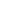 AYE								NAY__________________________			___________________________________________________			___________________________________________________			___________________________________________________			___________________________________________________			_________________________ATTEST:__________________________Shannon Walls, Secretary